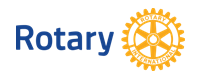 Registration Form - Rotary District 5830 Four-Way Test Speech ContestLocation: Mount Pleasant Independent School District  2230 North Edwards, Mt. Pleasant, Texas April 27, 2019Contestant’s Name:  _______________________________________________________________________Address: _________________________________________________________________________________City: ___________________________ Zip Code:  ____________ Phone # _____________________________Email: ___________________________________________________________________________________High School: ______________________________________________________________________________Sponsoring Rotary Club: __________________________________________________________________________Name & cell phone number of Rotarian who will accompany the contestant: ________________________________GENERAL INFORMATIONThere will be 5 judges provided by Rotary District 5830. The winners will be invited to give their speeches at the Rotary District 5830 Conference, October 19, and 20, 2018 in Longview, Texas.   Plan on attending, if you are a winner.Judges will not know the contestants’ names or school:  each contestant will draw for a number.Contestants will be introduced by name at the luncheon after the final judging is completed.The district committee will provide a timer to keep each speaker/contestant aware of the time elapsed.Awards will be as follows:  $1000 for first place; $750 for second place, $500 for third place.Judging will be on a point system. Rules for the contest are based on procedures published by the Four-Way Test Association, 1233 E. South Blvd, Montgomery, AL 36116.  Additional information may be obtained by writing to the association.Speech contestants are individuals, not team presentations.The speeches must be a minimum of 5 minutes in duration, and no more than 7 minutes in length. Speech presenters whose presentations fall outside of these limits are automatically disqualified.The speeches must develop this year’s theme:  "Using the Four Way Test – How will you be an inspiration to your school and your community? Speeches are expected to uphold the highest standards of appropriate content.We will begin the registration at 8:00 a.m. and will begin the speeches no later than 8:30 a.m. All contestants must be present at 8:30 am in order to draw for order. Those contestants not present for drawing will be disqualified. The event is being held at the Mt. Pleasant ISD Administration building on April 27, 2019 (2230 North Edwards).4 Way Test Speech contest chairman is Amy Hinton (amybhinton@gmail.com) 903-466-1248Sponsorship/entry fee is $50.00 per student which will cover a Rotarian and the contestant’s breakfast, snacks and lunch.   Please make checks payable to The Rotary Club of Mount Pleasant. Please send both check and application to Amy Hinton no later than April 15that the following address:Amy Hinton 501 North MadisonMount Pleasant TX 75455